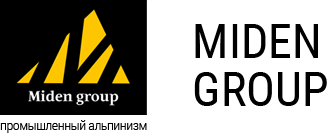 1. КЛИНИНГОВЫЕ РАБОТЫ2. герметизация3. ФАСАДНЫЕ РАБОТЫ4. ПОКРАСКА МЕТАЛЛОКОНСТРУКЦИЙ5. УБОРКА СНЕГА С КРЫШ6. КРОВЕЛЬНЫЕ РАБОТЫ7. ПОДЪЕМ ГРУЗОВ, МЕБЕЛИ ЧЕРЕЗ ОКНО, НА КРОВЛЮПредусматриваются скидки при подъеме:2 вещей – скидка от10%;3 вещей и более – скидка от 20%8. УДАЛЕНИЕ И КРОНИРОВАНИЕ ДЕРЕВЬЕВ, КОРЧОВКА ПНЕЙ9. МОНТАЖНЫЕ РАБОТЫ10. МОНТАЖ ОСВЕЩЕНИЯ11. МОНТАЖ РЕКЛАМЫ 12.ПРОЧИЕ РАБОТЫНе нашли нужный вид работы в прайсе звоните!Точная стоимость определяется после осмотра объекта и зависит от объема и сложности работ.Минимальный заказ от 5000 руб.ПОЧЕМУ СТОИТ ВЫБРАТЬ НАС?- Более 10 лет опыта работы-  Профессиональные сертифицированные специалисты- Гарантии на все виды работ и послегарантийное обслуживание-  Гибкая система скидок для постоянных клиентов                                           +7-495-222-01-03+7-926-337-23-00Будем рады видеть Вас среди наших клиентов!  +7-495-222-01-03+7-926-337-23-00info@alp-gorod.ru                                                                alp-gorod.ruНаименованиеЕд. 
измеренияМинимальная
цена, руб.1.1 МОЙКА ОКОН, ФАСАДНОГО И ВИТРАЖНОГО ОСТЕКЛЕНИЯ1.1 МОЙКА ОКОН, ФАСАДНОГО И ВИТРАЖНОГО ОСТЕКЛЕНИЯ1.1 МОЙКА ОКОН, ФАСАДНОГО И ВИТРАЖНОГО ОСТЕКЛЕНИЯ1.1 МОЙКА ОКОН, ФАСАДНОГО И ВИТРАЖНОГО ОСТЕКЛЕНИЯМытье вертикального сплошного остекления площадью до 500 м. кв.м24040Мытье вертикального сплошного остекления площадью более 500 м. кв.м23030Мытье вертикального сплошного остекления площадью более 2000 м. кв.м22727Мытье окон, расположенных на фасаде здания до 500 м. кв.м24545Мытье окон, расположенных на фасаде здания более 500 м. кв.м24040Мытье окон, расположенных на фасаде здания более 2000 м. кв.м23030Мойка сильнозагрязненных окон после стройки, с удалением цемента, краски, силиконовых пятенм27070Мойка сильнозагрязненных окон с удалением минеральных отложений, высолов, накипей, оксидов, с применением и подбором кислотных и щелочных моющих средствм2100100Мойка отдельных оконм28080Мойка наклонного остекления (наклон > 15 градусов)м24040Мойка остекления c отрицательным наклоном >90 градусовм26060Мойка остекления изнутри здания с конструкциейм24545Мойка горизонтального потолочного остекления с внутренней стороны (с использованием туры до 12 м., лестницы до 7 м)м260601.2 МОЙКА И ЧИСТКА ФАСАДА1.2 МОЙКА И ЧИСТКА ФАСАДА1.2 МОЙКА И ЧИСТКА ФАСАДА1.2 МОЙКА И ЧИСТКА ФАСАДАМойка фасада аппаратом высокого давления
(сбить атмосферную грязь)м21515Мойка фасадов (вентилируемый фасад, керамогранит, алюкобонд, сайдинг, сендвич панели)м24040Мойка сильнозагрязненного фасада после стройки, с удалением цемента, краски, силиконовых пятенм27070Мойка сильнозагрязненного фасада с удалением минеральных отложений, высолов, накипей, оксидов, с применением и подбором кислотных и щелочных моющих средствм2100100Мойка фасадов с помощью кислотно-щелочных средствм25050Очистка фасада от облупившейся краски, нагара и копотим28080Очистка кирпичной кладки фасадов от высоловм27070Гидрофобизация фасадовм245451.3 МОЙКА ЗЕНИТНЫХ ФОНАРЕЙ, АТРИУМОВ, ЗИМНИХ САДОВ1.3 МОЙКА ЗЕНИТНЫХ ФОНАРЕЙ, АТРИУМОВ, ЗИМНИХ САДОВ1.3 МОЙКА ЗЕНИТНЫХ ФОНАРЕЙ, АТРИУМОВ, ЗИМНИХ САДОВ1.3 МОЙКА ЗЕНИТНЫХ ФОНАРЕЙ, АТРИУМОВ, ЗИМНИХ САДОВМытье остекления в атриумах, зимних садах, зенитных фонарейм250Мойка люстры, светильников, лампшт.50501.4 МОЙКА И ОБЕСПЫЛИВАНИЕ ПРОМЫШЛЕННЫХ ПОМЕЩЕНИЙУборка цехов и мойка промышленных помещений1.4 МОЙКА И ОБЕСПЫЛИВАНИЕ ПРОМЫШЛЕННЫХ ПОМЕЩЕНИЙУборка цехов и мойка промышленных помещений1.4 МОЙКА И ОБЕСПЫЛИВАНИЕ ПРОМЫШЛЕННЫХ ПОМЕЩЕНИЙУборка цехов и мойка промышленных помещений1.4 МОЙКА И ОБЕСПЫЛИВАНИЕ ПРОМЫШЛЕННЫХ ПОМЕЩЕНИЙУборка цехов и мойка промышленных помещенийЧистка потолкаЧистка потолкаЧистка потолкаЧистка потолкаОбеспыливание потолка пылесосомм21515Влажная протирка, мойка потолкам23030Глубокая химическая чистка потолка от копоти, гари, масляных загрязненийм25050Очистка ферм, балок, металлоконструкций, вентиляционных коробов, вытяжных трубОчистка ферм, балок, металлоконструкций, вентиляционных коробов, вытяжных трубОчистка ферм, балок, металлоконструкций, вентиляционных коробов, вытяжных трубОчистка ферм, балок, металлоконструкций, вентиляционных коробов, вытяжных трубОбдув воздухом ферм, балок, металлоконструкций, вентиляционных коробов, вытяжных трубм21010Обеспыливание пылесосом ферм, металлоконструкций, вентиляционных коробов, вытяжных труб с гладкой металлической или крашеной поверхностьюм22020Обеспыливание пылесосом ферм, металлоконструкций, вентиляционных коробов, вытяжных труб с анти пожарным шершавым покрытием в виде шубым23030Влажная протирка ферм, металлоконструкций, вентиляционных коробов, вытяжных труб с гладкой металлической или крашеной поверхностьюм23535Мойка ферм, металлоконструкций, вентиляционных коробов, вытяжных труб аппаратом высокого давлениям21818Глубокая химическая чистка ферм, металлоконструкций, вентиляционных коробов, вытяжных труб от копоти, гари, масляных загрязненийм25050Очистка стен и несущих колоннОчистка стен и несущих колоннОчистка стен и несущих колоннОчистка стен и несущих колоннМойка стен из сэндвич панелейм22525Мойка стен из профнастилам24848Мойка крашеных стенм230302.1РЕМОНТ МЕЖПАНЕЛЬНЫХ ШВОВ2.1РЕМОНТ МЕЖПАНЕЛЬНЫХ ШВОВ2.1РЕМОНТ МЕЖПАНЕЛЬНЫХ ШВОВПервичная герметизация межпанельных швов  (под ключ)п.м.130Первичная герметизация (без материала)п.м.65Вторичная (повторная) герметизация (под ключ)п.м.150Вторичная (повторная) герметизация (без материала)п.м.115Ремонт швов: вскрытие, замена вилатерма и герметизация  (под ключ)п.м.205Ремонт швов: вскрытие, замена вилатерма и герметизация (только работа)п.м.160«Теплый шов»: вскрытие, запенивание,  замена вилатерма и герметизация (под ключ)п.м.305«Евро шов»: вскрытие, запенивание,  замена вилатерма и герметизация (только работа)п.м.255Покраска швов (только работа)п.м.202.2 ГЕРМЕТИЗАЦИЯ И ГИДРОИЗОЛЯЦИя2.2 ГЕРМЕТИЗАЦИЯ И ГИДРОИЗОЛЯЦИя2.2 ГЕРМЕТИЗАЦИЯ И ГИДРОИЗОЛЯЦИяГидроизоляция балконной плиты (гидроизоляция крыши балкона)до 5 метров15000Гидроизоляция с утеплением балконного перекрытиядо 5 метров19000Монтаж кровли на балкон последнего этажадо 5 метров22000Монтаж кровли на балкон с гидроизоляцией перекрытиядо 5 метров32000Ремонт и замена кровельного покрытия на балконе, лоджии (профнастил)шт.15000Герметизация оконп.м.350Герметизация козырька/отливап.м.350Жидкая кровлям²2600Монтаж цельного гладкого цветного оцинкованного листа с примыканием и отливамип.м.3000Монтаж отливовп.м.7502.3 ГЕРМЕТИЗАЦИЯ ОСТЕКЛЕНИЯ2.3 ГЕРМЕТИЗАЦИЯ ОСТЕКЛЕНИЯ2.3 ГЕРМЕТИЗАЦИЯ ОСТЕКЛЕНИЯГерметизация остекленияп.м.200Герметизация атриумов, зенитных фанарей, зимних садовп.м.1803.1 РЕМОНТ ФАСАДА3.1 РЕМОНТ ФАСАДА3.1 РЕМОНТ ФАСАДАУстройство штукатурного фасадам²950Состав работ: установка строительных лесов, крепление штукатурной стальной сетки, оштукатуривание поверхностей цементно-известковым раствором по маякам, шпатлевка стен, огрунтовка стен, окраска фасада за 2 раза воднодисперсионной краскойСостав работ: установка строительных лесов, крепление штукатурной стальной сетки, оштукатуривание поверхностей цементно-известковым раствором по маякам, шпатлевка стен, огрунтовка стен, окраска фасада за 2 раза воднодисперсионной краскойСостав работ: установка строительных лесов, крепление штукатурной стальной сетки, оштукатуривание поверхностей цементно-известковым раствором по маякам, шпатлевка стен, огрунтовка стен, окраска фасада за 2 раза воднодисперсионной краскойУстройство ‘мокрого’ фасада — утепленного фасада с тонким штукатурным слоем (системы ‘Церезит’, ‘Бау Колор’, ‘Алсекко’ и др.)м²900Состав работ: установка строительных лесов, обеспыливание поверхности фасада, крепление минераловатного утеплителя толщиной 120 мм на клей и дюбеля, устройство армированного клеевого слоя, грунтовка, нанесение цветной декоративной штукатуркиСостав работ: установка строительных лесов, обеспыливание поверхности фасада, крепление минераловатного утеплителя толщиной 120 мм на клей и дюбеля, устройство армированного клеевого слоя, грунтовка, нанесение цветной декоративной штукатуркиСостав работ: установка строительных лесов, обеспыливание поверхности фасада, крепление минераловатного утеплителя толщиной 120 мм на клей и дюбеля, устройство армированного клеевого слоя, грунтовка, нанесение цветной декоративной штукатуркиОблицовка фасада профилированным стальным листом с цветным полимерным покрытием по стальному каркасу (с установкой строительных лесов)м²420Капитальный ремонт фасада (очистка, сетка, штукатурка, шпатлевка, грунтовка, покраска)м²1200Облицовка фасада искусственным декоративным камнемм²9503.2 ПОКРАСКА ФАСАДОВ3.2 ПОКРАСКА ФАСАДОВ3.2 ПОКРАСКА ФАСАДОВОкраска фасада (и его элементов) в один слойм²50Окраска фасада (и его элементов) в два слоям²90Окраска лепниным²1503.3 МОНТАЖВЕНТИЛИРУЕМЫХФАСАДОВКерамогранит, металлокасеты, композит.3.3 МОНТАЖВЕНТИЛИРУЕМЫХФАСАДОВКерамогранит, металлокасеты, композит.3.3 МОНТАЖВЕНТИЛИРУЕМЫХФАСАДОВКерамогранит, металлокасеты, композит.Подсистема монтажм²500Облицовкам²450Крепеж утеплителям²50Крепеж подсистемым²80Откосы, отливым²250Парапетм²280Фрезеровкам²250Сборкам²100Утеплительм²503.4 ШТУКАТУРКА ФАСАДА3.4 ШТУКАТУРКА ФАСАДА3.4 ШТУКАТУРКА ФАСАДАШтукатурка фасада (выборка)м²350Штукатурка с сеткой (до 40 мм)м²500Штукатурка прямоугольных карнизов,откосовм.п.250Штукатурка криволинейных поверхностейм²800Шпатлевка фасада (до 10 мм)м²5003.5 УТЕПЛЕНИЕ ФАСАДА, БАЛКОНОВ И ЛОДЖИЙ3.5 УТЕПЛЕНИЕ ФАСАДА, БАЛКОНОВ И ЛОДЖИЙ3.5 УТЕПЛЕНИЕ ФАСАДА, БАЛКОНОВ И ЛОДЖИЙУтепление фасада зданийм²400Устройство ‘мокрого’ фасада — утепленного фасада с тонким штукатурным слоем (системы ‘Церезит’, ‘Бау Колор’, ‘Алсекко’ и др.)м2900Состав работ: установка строительных лесов, обеспыливание поверхности фасада, крепление минераловатного утеплителя толщиной 120 мм на клей и дюбеля, устройство армированного клеевого слоя, грунтовка, нанесение цветной декоративной штукатуркиСостав работ: установка строительных лесов, обеспыливание поверхности фасада, крепление минераловатного утеплителя толщиной 120 мм на клей и дюбеля, устройство армированного клеевого слоя, грунтовка, нанесение цветной декоративной штукатуркиСостав работ: установка строительных лесов, обеспыливание поверхности фасада, крепление минераловатного утеплителя толщиной 120 мм на клей и дюбеля, устройство армированного клеевого слоя, грунтовка, нанесение цветной декоративной штукатурки3.6 МОНТАЖ ФАСАДНОЙ СЕТКИ3.6 МОНТАЖ ФАСАДНОЙ СЕТКИ3.6 МОНТАЖ ФАСАДНОЙ СЕТКИМонтаж фасадной сетким250Демонтажм2303.7 ДИАГНОСТИКА ФАСАДА3.7 ДИАГНОСТИКА ФАСАДА3.7 ДИАГНОСТИКА ФАСАДАДиагностика фасадам210Полная зачистка поверхности от ржавчины и неровностей механическим способом (болгарка со стальными щетками)м290Зачистка поверхности от ржавчины и неровностей ручным способом (шпателями и стальными щетками)м255Гидродинамическая струйная очистка металлоконструкций (аппаратом высокого давления >350 бар)м250Пескоструйная очистка металлоконструкцийм2300Грунтовка металлоконструкцийм240Покраска металлоконструкций безвоздушным методом в 1 слой (аппаратом высокого давления)м240Покраска металлоконструкций ручным инструментом в 1 слойм255Комплексная антикоррозийная покраскам2250Огнезащита металлических конструкцийм2300Колеровка краски (по цветовой гамме)м2100Покраска металлических элементовПокраска металлических элементовПокраска металлических элементовПокраска оконных и балконных решеток (по площади решеток)м2200Покраска подоконных отливов (ширина 150 мм)п.м.60Покраска металлических карнизовм260Покраска металлической кровлим255Покраска водосточных трубп.м.80Покраска пожарных лестницп.м.120Покраска сантехнических трубп.м.40Покраска заборовп.м.40Покраска огражденийм280Покраска канализационных люков с предварительной очисткойшт.100Покраска осветительных столбовп.м.805.1 ОЧИТСКА КРОВЛИ ОТ СНЕГА, НАЛЕДИ, СОСУЛЕК5.1 ОЧИТСКА КРОВЛИ ОТ СНЕГА, НАЛЕДИ, СОСУЛЕК5.1 ОЧИТСКА КРОВЛИ ОТ СНЕГА, НАЛЕДИ, СОСУЛЕКПолная чистка кровли от снега и сосулек (с ограждением)м220Чистка снега по периметру кровли на расстоянии от 1-2,5 м. (с ограждением)м220Полная чистка кровли от снега, наледи и сосулек (без ограждения)м228Чистка по периметру кровли на расстоянии от 1-2,5 м. (без ограждения)м230Удаление сосулек по периметру кровли (с ограждением)п.м.20Удаление сосулек по периметру кровли (без ограждения)п.м.40Очистка водосточных воронок от льдашт.130Прочистка желобов от льдап.м.90Очистка участков крыши и здания с вывешиванием альпиниста (балконы, карнизы, парапеты, водосточные трубы)п.м.150Скидка за 2-й и последующие вызовы от 5%Скидка за 2-й и последующие вызовы от 5%Скидка за 2-й и последующие вызовы от 5%5.2 МОНТАЖ ГРЕЮЩЕГО КАБЕЛЯ5.2 МОНТАЖ ГРЕЮЩЕГО КАБЕЛЯ5.2 МОНТАЖ ГРЕЮЩЕГО КАБЕЛЯМонтаж греющего кабеляп.м.200Установка щиткашт.2 000Установка датчика температурышт.1 500Подключение щиткашт.1 200Прокладка электрокабеляп.м.1005.3 УСТАНОВКА СНЕГОЗАДЕРЖАТЕЛЕЙ НА КРЫШЕ5.3 УСТАНОВКА СНЕГОЗАДЕРЖАТЕЛЕЙ НА КРЫШЕ5.3 УСТАНОВКА СНЕГОЗАДЕРЖАТЕЛЕЙ НА КРЫШЕМонтаж трубчатых снегозадержателейп.м.400Монтаж планки снегозадержателяп.м.300Герметизация кровлип.м.150Частичный ремонт кровлим²450Полный ремонт кровлим²400Монтаж трубчатых снегозадержателейп.м.350Монтаж планки снегозадержателяп.м.300Монтаж обогрева кровли (без учета материалов)п.м.250Чистка от снега, наледи, сосулекм²25Чистка от снега 1,5 метра от края кровлим²30Очистка сосулек и наледи кровлип.м.60Монтаж кровли из металлочерепицым²500Монтаж цементно-песчаной черепицым²600Монтаж битумной гибкой черепицым²300Монтаж шипов от птиц под ключ с материаламип.м.400Мойка кровли и водостоков от мха и загрязненийм²20Подготовка к покраске кровли (очистка, обезжиривание)м²90Покраска кровли (за 1 слой)м²100Демонтаж кровли под ключм²150Утепление кровлим²400Установка кровельных огражденийп.м.250До 50 кг.шт.7000От 50 до 100 кг.шт.8000От 100 до 150 кг.шт.10000От 150 до 200 кг.шт.13000От 200-250 кг.шт.18000Более 250 кг.шт.ДоговорнаяСпускшт.70008.1 УДАЛЕНИЕ ДЕРЕВЬЕВ8.1 УДАЛЕНИЕ ДЕРЕВЬЕВ8.1 УДАЛЕНИЕ ДЕРЕВЬЕВ8.1 УДАЛЕНИЕ ДЕРЕВЬЕВ8.1 УДАЛЕНИЕ ДЕРЕВЬЕВУдаление дерева целиком с использованием естественного наклонашт.шт.шт.900Удаление дерева при помощи оттяжкишт.шт.шт.2000Удаление дерева по частям с возможностью сбрасывания частей стволашт.шт.шт.3500Удаление дерева по частям без возможности сбрасывания частей ствола (безопасный спуск)шт.шт.шт.4000Распиловка дерева на части (необходимой длины для заказчика)шт.шт.шт.6008.2 КРОНИРОВАНИЕ ДЕРЕВЬЕВ8.2 КРОНИРОВАНИЕ ДЕРЕВЬЕВ8.2 КРОНИРОВАНИЕ ДЕРЕВЬЕВ8.2 КРОНИРОВАНИЕ ДЕРЕВЬЕВ8.2 КРОНИРОВАНИЕ ДЕРЕВЬЕВСанитарная обрезка со сбрасыванием ветокСанитарная обрезка со сбрасыванием ветокшт.шт.900Санитарная обрезка со спуском ветокСанитарная обрезка со спуском ветокшт.шт.1500Погрузка порубочных остатков в контейнерПогрузка порубочных остатков в контейнерконтейнерконтейнер3500Вывоз порубочных остатковВывоз порубочных остатковконтейнерконтейнер5000Уборка территории и складирование (место спила одного дерева)Уборка территории и складирование (место спила одного дерева)шт.шт.5008.3 КОРЧОВКА ПНЕЙ8.3 КОРЧОВКА ПНЕЙ8.3 КОРЧОВКА ПНЕЙ8.3 КОРЧОВКА ПНЕЙ8.3 КОРЧОВКА ПНЕЙУдаление пня при помощи лебедки (выкорчевывание)Удаление пня при помощи лебедки (выкорчевывание)шт.15001500Удаление пня специальной техникой на глубину до 25 смУдаление пня специальной техникой на глубину до 25 смшт.16001600Монтаж кондиционеровшт 2000Монтаж стеклопакетовм21000Монтаж медиафасадам2500Монтаж вентилируемого фасадам21500Монтаж пленки ORACALм2 300Монтаж воздуховодовп.м. 600Монтаж водостоковп.м. 180Электромонтажные работыДоговорнаяМонтаж антиобледенительной системып.м. 100Монтаж отливовп.м. 300Монтаж кабеляп.м. 120Монтаж громоотвода, заземленияп.м. 250 Монтаж новогоднего оформленияДоговорнаяМонтаж концертного, осветительного и музыкального оборудованияДоговорнаяМонтаж спутниковой антеннышт. 2500Монтаж видеокамерышт. 1500Установка базовых сотовых станций, различного оборудования на мачтыДоговорнаяМонтаж флагов, флагштоковшт.1000Монтаж архитектурного, художественного, уличного, новогоднего освещения Договорная 11.1 МОНТАЖ БАННЕРА11.1 МОНТАЖ БАННЕРА11.1 МОНТАЖ БАННЕРАМонтаж баннера на раму шнуровкойм280Монтаж баннера пристреливанием к фасадум2120Монтаж баннера резьбовым натяжениемм2150Монтаж металлической рамы для баннерап.м.200Монтаж тросовой рамы для баннерап.м.150Демонтаж баннера м240Ремонт баннера(перетяжка, заплатки, ремонт крепежных элементов)5000Печать баннерам2300Монтаж прожекторов подсветкишт.1000Замена ламп в прожекторах подсветкишт.30011.2 МЕДИАФАСАД11.2 МЕДИАФАСАД11.2 МЕДИАФАСАДМонтаж медиафасадных экрановм2 50011.3 МОНТАЖ РАЗЛИЧНЫХ РЕКЛАМНЫХ КОНСТРУКЦИЙ11.3 МОНТАЖ РАЗЛИЧНЫХ РЕКЛАМНЫХ КОНСТРУКЦИЙ11.3 МОНТАЖ РАЗЛИЧНЫХ РЕКЛАМНЫХ КОНСТРУКЦИЙМонтаж объемных буквшт.500Монтаж вывескишт.2000Монтаж светового коробашт.2000Монтаж панель-кроштейновшт.1500Монтаж электрокабеляп.м.120Монтаж дюралайтап.м.120Монтаж светодиодной лентып.м.100Демонтаж дымовых труб и различных конструкцийДоговорнаяОбследование, очистка, ремонт, покраска дымовых труб ДоговорнаяЭкспертиза высотных объектовДоговорнаяСварочные работы на высоте5000Поздравления(подарок в окно, дед мороз - альпинист) 6000Открыть дверь через окно, выезд круглосуточно4000 Снять кошку с дерева4000Участие в съемках, фильмах, рекламечас1000